ЕВИДЕНЦИЈА О ИЗВОЂЕЊУ НАСТАВЕОКТОБАР 2023. ГОДИНЕСПИСАК СТУДЕНАТАПП - Практично предавањеПВ – Практичне вјежбе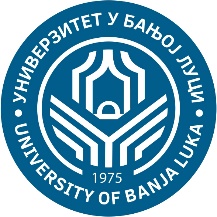 УНИВЕРЗИТЕТ У БАЊОЈ ЛУЦИ                           ФАКУЛТЕТ БЕЗБЈЕДНОСНИХ НАУКА Катедра полицијских наука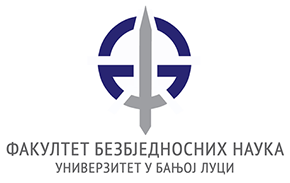 ПредметШифраСтудијски програмЦиклус студијаГодина студијаСеместарОблик наставеГрупаСФО 2ОБК20СФО2Безбједност и криминалистикаIIIIIIГрупни1Редни бројБрој индексаПрезимеИмеПП/ПВПП/ПВПП/ПВПП/ПВПП/ПВ1.2215/22АврамАнђела2.2238/22АндрићСлађана3.2213/22АрсенићДрагана4.2241/22БановићЈован5.2187/22БањацСтефани6.2290/22БарбарезНикша7.2195/22БрусАндреа8.2221/22БубњевићКристина9.2260/22БубњевићМилица10.2244/22БудићМаријана11.2198/22БузаџијаЈана12.2243/22ВалентићГоран13.2225/22ВилотићВалерија14.2329/22ВујасиновићМаша15.2223/22ВукојевићТијана16.2279/22ВукшаВукашин17.2284/22ГајанинСимона18.2280/22ГалићАнђела19.2285/22ГалићТеодора20.2210/22ДачићИвана21.2259/22ДмитровићДарка     в22.2247/22ДобранићАндреа23.2314/22ДрљићАнастасија24.2203/22ЂаковићДијана25.2174/21ЂекићДарко     в26.2296/22ЂокићЈована27.2194/22ЂурђевићМилан28.2281/22ЂурицаМилица29.2293/22ЕракНиколина30.2197/22ИветићСара31.2265/22ИгњићМаја32.2295/22ЈанковићБиљана33.2201/22ЈовићНиколина34.2331/22ЈунгићМарко35.2326/22КарановићАнастасија36.2328/22КезуновићЈована37.38.39.40.41.УчионицаУчионицаУчионицаУчионицаКаб. 27 ФФВиСКаб. 27 ФФВиСКаб. 27 ФФВиСКаб. 27 ФФВиСКаб. 27 ФФВиСДатумДатумДатумДатумВријемеВријемеВријемеВријемеОдржано часова ППОдржано часова ППОдржано часова ППОдржано часова ПП11111Наставник – проф. др Дарко Паспаљ, доц. др Ненад РађевићНаставник – проф. др Дарко Паспаљ, доц. др Ненад РађевићНаставник – проф. др Дарко Паспаљ, доц. др Ненад РађевићНаставник – проф. др Дарко Паспаљ, доц. др Ненад РађевићПотпис наставникаПотпис наставникаПотпис наставникаПотпис наставникаВријемеВријемеВријемеВријемеОдржано часова ПВОдржано часова ПВОдржано часова ПВОдржано часова ПВ11111Сарадник – мр Лазар ВулинСарадник – мр Лазар ВулинСарадник – мр Лазар ВулинСарадник – мр Лазар ВулинПотпис сарадникаПотпис сарадникаПотпис сарадникаПотпис сарадника